Grudziądz, dnia 27 października 2023 rokuBZP/187/23Dotyczy: Dostawa materiałów w branży instalacyjnej na rzecz Miejskiego Przedsiębiorstwa Gospodarki Nieruchomościami Sp. z o.o. w Grudziądzu od dnia podpisania umowy do 31.10.2024 r.Informacje z otwarcia ofertDziałając na podstawie art. 222 ust. 5 ustawy z dnia 11 września 2019 r. - Prawo zamówień publicznych przekazuje następujące informacje z otwarcia ofert:Firmy i adresy Wykonawców, którzy złożyli oferty w terminie oraz ceny zawarte w ofertach:Lp.Nazwa WykonawcyCena bruttoHURT - DETAL ARTYKUŁY PRZEMYSŁOWE STANISŁAW GRUCA86-300 Grudziądz, ul. Toruńska 15NIP 8760013538217 549,39zł 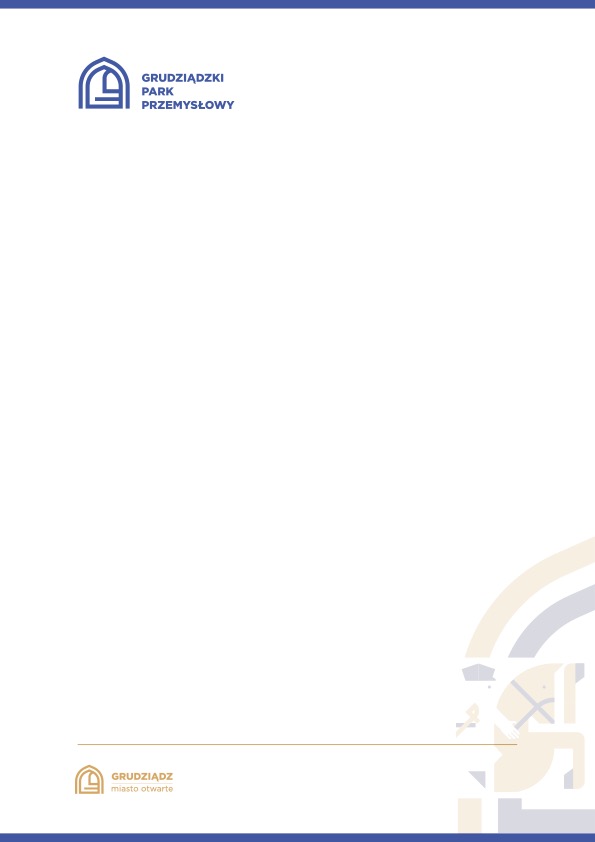 Fhu Renova Tomasz Gołaś 
ul. Droga łąkowa 59A 86-300 GrudziądzNIP: 9561700797184 595,94 ZŁ